АппликацияТема: «Золотой ключик к знаниям»Задачи: Упражнять детей  в вырезании симметричных деталей из листов бумаги, сложенной пополам. Закреплять умение вырезать по контуру, наклеивать детали в последовательности. Совершенствовать умение создавать аппликативную композицию. Воспитывать аккуратность в работе, желание доводить начатое дело до конца.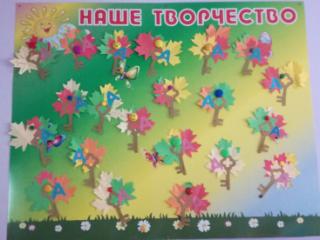 Кол-во детей: 21 чел.Воспитатель: Морозова Е.С.Лепка из пластилинаТема: «Глобус»Задачи: Учить анализировать и более точно передавать форму изображаемого объекта, его признаки и пропорции. Совершенствовать приёмы работы с пластилином; развивать мелкую моторику рук. Воспитывать самостоятельность в работе.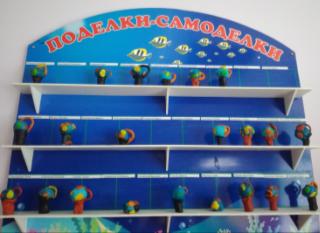 Кол-во детей: 22 чел.Воспитатель: Рыбина О.И.РисованиеТема: «Путешествие на воздушном шаре»Задачи: учить изображать объекты по представлению и замыслу, передавая форму, пропорции, особенности движения. Учить выделять зрительный центр. Развивать композиционные умения: размещать объекты в соответствии с общим творческим замыслом. Воспитывать аккуратность в работе.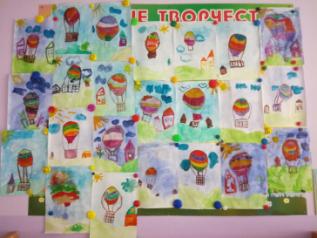 Кол-во детей: 24 чел.Воспитатель: Рыбина О.И.